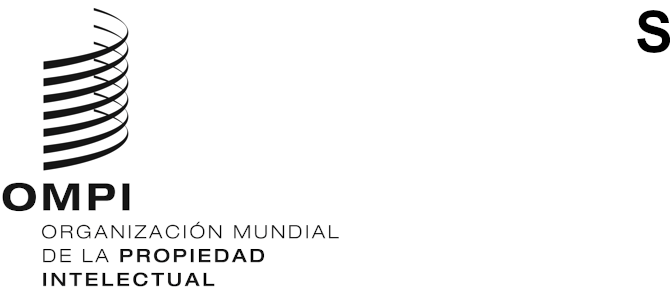 WIPO/GRTKF/IC/SS/GE/23/3ORIGINAL: Inglésfecha: 8 de agosto de 2023Sesión especial del Comité Intergubernamental sobre Propiedad Intelectual y Recursos Genéticos, Conocimientos Tradicionales y FolcloreGinebra, 4 a 8 de septiembre de 2023Proyecto de texto propuesto por la india al CIG de la OMPI para introducir modificaciones en el proyecto de texto de negociación relativo a un instrumento internacional para la protección de los recursos genéticos y los conocimientos tradicionales conexosDocumento presentado por la delegación de la IndiaEl 3 de julio de 2023, la Oficina Internacional de la Organización Mundial de la Propiedad Intelectual (OMPI) recibió una petición del Departamento de Promoción de la Industria y el Comercio Interior del Ministerio de Comercio e Industria de la India para presentar el documento titulado “Proyecto de texto propuesto por la India al CIG de la OMPI para introducir modificaciones en el proyecto de texto de negociación relativo a un instrumento internacional para la protección de los recursos genéticos y los conocimientos tradicionales conexos” presentado con miras a su examen en la sesión especial del Comité Intergubernamental sobre Propiedad Intelectual y Recursos Genéticos, Conocimientos Tradicionales y Folclore.Conforme a dicha petición, el Anexo del presente documento contiene el documento mencionado.3.	Se invita al Comité a tomar nota del presente documento.[Sigue el Anexo]PROYECTO DE TEXTO PROPUESTO POR LA INDIA AL CIG DE LA OMPI PARA INTRODUCIR MODIFICACIONES EN EL PROYECTO DE TEXTO DE NEGOCIACIÓN RELATIVO A UN INSTRUMENTO INTERNACIONAL PARA LA PROTECCIÓN DE LOS RECURSOS GENÉTICOS Y LOS CONOCIMIENTOS TRADICIONALES CONEXOSLa India propone introducir los cambios siguientes en los artículos del proyecto de texto que ha de examinarse en la sesión especial del CIG, del 4 al 8 de septiembre de 2023.ADVERTENCIA: La presente propuesta de texto no va en desmedro de la postura de la India respecto de esas y otras cuestiones sustantivas que se tratan en el CIG. La India se reserva el derecho a introducir posteriormente modificaciones a la presente propuesta de texto y a complementar sus elementos en una etapa posterior, modificándola, suplementándola o retirándola, en todo o en parte, en cualquier momento.PREÁMBULOLas Partes en el presente instrumento,Deseosas de promover la eficacia, la transparencia y la calidad del sistema de [IN: propiedad intelectual (PI) patentes] en relación con los recursos genéticos (RR.GG.) y los conocimientos tradicionales asociados a los recursos genéticos (CC.TT. conexos),Subrayando la importancia de que las oficinas de patentes tengan acceso a información adecuada sobre los RR.GG. y los CC.TT. conexos para impedir que se concedan erróneamente patentes sobre invenciones que no sean nuevas ni conlleven actividad inventiva con respecto a los RR.GG. y los CC.TT. conexos,Reconociendo la función que podría cumplir el sistema de [IN: PI patentes] para contribuir a la protección de los RR.GG. y los CC.TT. conexos [IN: , entre otras cosas, para impedir la apropiación indebida],Reconociendo que un requisito de divulgación internacional en relación con los RR.GG. y los CC.TT. conexos en las solicitudes de [IN: derechos de PI patente] contribuye a la seguridad y coherencia jurídicas y, por lo tanto, resulta beneficioso para el sistema de [IN: PI patentes] y para los proveedores y usuarios de dichos recursos y conocimientos,Reconociendo que el presente instrumento y otros instrumentos internacionales relacionados con los RR.GG. y los CC.TT. conexos deben apoyarse mutuamente,Reconociendo y reafirmando la función que el sistema de propiedad intelectual (PI) cumple en el fomento de la innovación, la transferencia y la difusión del conocimiento y el desarrollo económico en beneficio recíproco de los proveedores y usuarios de los RR.GG. y los CC.TT. conexos,Reconociendo la Declaración de las Naciones Unidas sobre los Derechos de los Pueblos Indígenas,Han acordado lo siguiente:ARTÍCULO 1OBJETIVOSLos objetivos del presente instrumento son [IN: contribuir a la protección de los RR.GG. y los CC.TT. conexos en el sistema de PI:aumentando la eficacia, la transparencia y la calidad del sistema de patentes en lo que respecta a los RR.GG. y los CC.TT. conexos; yimpidiendo que se concedan erróneamente patentes para invenciones que no sean nuevas ni conlleven actividad inventiva en lo que respecta a los RR.GG. y los CC.TT. conexos.]ARTÍCULO 2LISTA DE TÉRMINOSSe entenderá por “basada [esencialmente/[IN: /directamente]] en” que los RR.GG. y/o CC.TT. conexos [IN: deben haber han sido necesarios o] esenciales para el desarrollo de la invención reivindicada, [IN: y o] que la invención reivindicada [IN: debe depender depende] de las propiedades específicas de los RR.GG. y/o CC.TT. conexos.[IN: Se entenderá por “conocimientos tradicionales asociados a los recursos genéticos” los conocimientos en evolución, creados en un contexto tradicional, catalogados o no, preservados colectivamente, transmitidos de generación en generación y que incluyan, entre otros, los conocimientos especializados, las capacidades, innovaciones, prácticas y enseñanzas asociados a los RR.GG.]Se entenderá por “fuente de los recursos genéticos” cualquier fuente de la que el solicitante haya obtenido los RR.GG., [IN: por ejemplo, entre otras], un centro de investigación, un banco de genes, el sistema multilateral del Tratado Internacional sobre los Recursos Fitogenéticos para la Alimentación y la Agricultura (ITPGRFA) o cualquier otra colección o depósito ex situ de RR.GG.Se entenderá por “fuente de los conocimientos tradicionales asociados a los recursos genéticos” cualquier fuente de la que el solicitante haya obtenido los conocimientos tradicionales asociados a los recursos genéticos, [IN: por ejemplo, entre otras], las publicaciones científicas, las bases de datos [IN: accesibles al público], las solicitudes de patente y las publicaciones sobre patentes.ARTÍCULO 3REQUISITO DE DIVULGACIÓN3.1	Cuando la invención reivindicada en una solicitud de patente esté basada [esencialmente [IN: /directamente] en RR.GG., cada Parte Contratante exigirá que los solicitantes divulguen:[IN: el país de origen de los RR.GG., o la fuente de los RR.GG., yen los casos en que el solicitante desconozca la información del apartado a), o cuando no se aplique el apartado a), el país de origen de los RR.GG., excepto en los casos en que el solicitante desconozca esa información o esa exigencia no sea pertinente.]3.2	Cuando la invención reivindicada en una solicitud de patente esté basada [esencialmente[IN: /directamente] en CC.TT. conexos, cada Parte Contratante exigirá que los solicitantes divulguen:a)	[IN: los pueblos indígenas o la comunidad local que proporcionaron los CC.TT. conexos, o la fuente de los CC.TT. conexos, yb)	en los casos en que el solicitante desconozca la información del apartado a), o cuando no se aplique el apartado a), los pueblos indígenas, la comunidad local o los poseedores y los practicantes de los CC.TT. que proporcionaron los CC.TT. conexos, excepto en los casos en que el solicitante desconozca esa información o esa exigencia no sea pertinente.]3.3	En los casos en que el solicitante desconozca la información [IN: de los párrafos 3.1 y/o del párrafo] 3.2, [IN: cada la] Parte Contratante [IN: exigirá podrá exigir] que el solicitante formule una declaración a tal efecto.3.4	Las Oficinas proporcionarán a los solicitantes de patentes orientación acerca de la forma de cumplir con el requisito de divulgación, así como la posibilidad de rectificar la falta de inclusión de la información mínima mencionada en los párrafos 3.1 y 3.2 o de corregir las divulgaciones que sean erróneas o incorrectas [IN: , dentro de un período determinado, de conformidad con su legislación nacional].ARTÍCULO 6SANCIONES Y RECURSOS6.1	Cada Parte Contratante establecerá disposiciones legales, administrativas y/o medidas de política adecuadas, [IN: anteriores y posteriores a la concesión de una patente,] eficaces y proporcionales en caso de que el solicitante no facilite la información exigida en el Artículo 3 del presente instrumento.6.2	Cada Parte Contratante dará al solicitante la posibilidad de rectificar la no inclusión de la información mínima especificada en el Artículo 3 antes de imponer sanciones u ordenar recursos. [IN: ]6.3	Con arreglo al artículo 6.4, [IN: no podrá exigirse a una ninguna] Parte Contratante [IN: que revoque o despojerevocará o despojará] de fuerza jurídica una patente basándose solamente en que el solicitante no ha divulgado la información especificada en el artículo 3 del presente instrumento.6.4	Cada Parte Contratante [IN: podrá prever preverá] sanciones o recursos posteriores a la concesión [IN: , incluida la revocación,] cuando haya habido intención fraudulenta con respecto al requisito de divulgación del artículo 3 del presente instrumento, de conformidad con su legislación nacional.6.5	Sin perjuicio del incumplimiento como consecuencia de la intención fraudulenta mencionada en el artículo 6.4, las Partes Contratantes [IN: establecerán podrán establecer] mecanismos adecuados de solución de controversias que permitan a todas las partes interesadas lograr soluciones puntuales y mutuamente satisfactorias, de conformidad con la legislación nacional.ARTÍCULO 8RELACIÓN CON OTROS ACUERDOS INTERNACIONALESEl presente instrumento se aplicará de manera que se apoye mutuamente con otros instrumentos internacionales[IN: ]  pertinentes al presente instrumento.ARTÍCULO 10PRINCIPIOS GENERALES SOBRE LA APLICACIÓNLa India propone la inclusión de un apartado 2 en el Artículo 10, que diga lo siguiente:[IN: 10.2 Las Partes Contratantes podrán, sin estar obligadas a ello, prever obligaciones más amplias que las previstas en el presente instrumento, antes o después de la entrada en vigor del mismo.][IN: 10.2 10.3] Nada impedirá a las Partes Contratantes determinar la vía más adecuada para aplicar las disposiciones del presente instrumento de conformidad con sus propios ordenamientos jurídicos y prácticas legales.[Fin del Anexo y del documento]